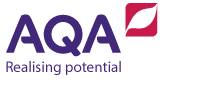 Scheme of workIntroductionThis resource provides suggested schemes of work for teaching our new AS and A-level French specification (7651, 7652). It provides an overview of content and assessment criteria. It also helps to plan and schedule your teaching for year 12 and 13.The French, German and Spanish suggested schemes of work show different possible approaches to teaching the courses. We recommend that you compare these approaches to decide which is most appropriate for your students. This resource is editable so that you can create your own scheme using the ones provided as a starting point.ContentSee the specification for an outline of the course content. Both years divide into three elements (divided into three subthemes with three aspects each): Social issues and trendsAspects of French-speaking society: current trendsLa famille en voie de changementGrands-parents, parents et enfants – soucis et problèmesMonoparentalité, homoparentalité, familles recomposéesLa vie de couple – nouvelles tendancesLa « cyber-société »Qui sont les cybernautes ?Comment la technologie facilite la vie quotidienneQuels dangers la « cyber-société » pose-t-elle ?Le rôle du bénévolatQui sont et que font les bénévoles ?Le bénévolat – quelle valeur pour ceux qui sont aidés ?Le bénévolat – quelle valeur pour ceux qui aident ?Aspects of French-speaking society: current issuesLes aspects positifs d'une société diverseL'enrichissement dû à la mixité ethniqueDiversité, tolérance et respect Diversité – un apprentissage pour la vieQuelle vie pour les marginalisés ?Qui sont les marginalisés ?Quelle aide pour les marginalisés ?Quelles attitudes envers les marginalisés ?Comment on traite les criminelsQuelles attitudes envers la criminalité ?  La prison – échec ou succès ?D'autres sanctionsPolitical and artistic cultureArtistic culture in the French-speaking worldUne culture fière de son patrimoine culturelLe patrimoine sur le plan national, régional et localComment le patrimoine reflète la cultureLe patrimoine et le tourismeLa musique francophone contemporaineLa diversité de la musique francophone contemporaineQui écoute et apprécie cette musique ?Comment sauvegarder cette musique ?Cinéma – le septième artPourquoi le septième art ?Le cinéma – une passion nationale ?Evolution du cinéma – les grandes lignesAspects of political life in the French-speaking world Les ados, le droit de vote et l'engagement politiquePour ou contre le droit de vote ?Les ados et l'engagement politique – motivés ou démotivés ?Quel avenir pour la politique ?Manifestations, grèves – à qui le pouvoir ?Le pouvoir des syndicatsManifestations et grèves – sont-elles efficaces ?Attitudes différentes envers ces tensions politiquesLa politique et l'immigrationSolutions politiques à la question de l'immigrationL'immigration et les partis politiquesL'engagement politique chez les immigrésWorks one work for ASa total of two works for A-level.PlanningPhases of learning – year 12Phase 1 For the first two years of teaching new specification, students will need to gain new skills, different from GCSE, which focused on controlled assessment. We recommend these teaching steps:separate writing and speaking from memorising and learning by heartgrammar learning for writing and speakinggrammar programme links with the new specification thematic aspectsPhase 2 Introduction to reading and listening skills developed through theme-related texts and materials. There is also study of either a film or a book. Framework for developing:vocabularycomprehension skills, including summary-writingessay-writing skills in the context of the chosen workspeaking skillstranslation skills, both from and into the target language. Phase 3Year 12 programme offers two directions: catering for the students entered for AS assessment at the end of year 12, provides thorough exam preparationcatering for students by-passing this assessment and working towards the full 2 year A-level. Phases of learning – year 13 Phases 1 and 2 Practice in:speakingcomprehension skillstransfer of meaning skills linked to the themes in the second year programme. Both phases provide framework for the study of the second work and the essay-writing assessment. The two phases have been separated based on different allocation of weekly contact time. Phase 3 Teaching-time devoted to the independent research carried out by the students. The research task is a significant part of speaking assessment. Phase 4 Intensive practice of assessment and exam skills and tasks.Scheduling phases - year 12 and 13Year 12Year 13Teaching time and staffingSuggested schemes of work have been prepared for the following teaching time: Weekly contact time for both AS and A-level: 5 hours per weekNumber of weeks for AS course prior to study leave: 30 weeksNumber of weeks for A-level course in year 12: 35 weeksNumber of weeks for A-level course in year 13: 30 weeksTwo teachers will share the teaching of the group with the following contact time allocation: Teacher A - 3 hoursTeacher B - 2 hours.Co-teachingThe essay questions on the films and books have different requirements at AS and A-level. One possible method of dealing with this is to co-teach AS and A-level students to AS level, and then, after AS students have finished year 12, ‘top up’ the remaining A-level students.  AssessmentTime allocated to the various demands of the course reflects the weightings given to the different assessments or examinations. Assessment has been divided into 2 main areas for the AS course and 3 main areas for the A-level course:AS:Essay writing skills and the study of the work (film or book) - 17.5%All other skills - 82.5%A-level:Essay writing skills and the study of 2 works (film + book or 2 books) - 20%All other skills - 80% (including the research project)Time needed to support and oversee independent research project for the speaking assessmentAssessment of cultural knowledge Students will not be expected to rely on any particular cultural knowledge in comprehension tasks. However, they are assessed on some new features in the listening and reading, such as summary writing and a return to quality of language. In the speaking test (AO4) students demonstrate what they know of the culture and society whose language they have studied. In the essays on films and books, they will be assessed on the knowledge of the films and books as AO4. Sub-themes and their aspects provide a framework for developing and extending lexical and grammatical knowledge. Schemes of workPhase 1 grammar focus The suggested scheme of work links sub-themes and grammar. We recommend covering grammar material on the basis of three sessions per week over the first six weeks.This first phase of grammar provides intensive practice to help post-GCSE learners to acquire the tools they need for AS/A-level course. They would be able to express themselves without first having memorised what to say or write.Two teachersYear 12 – co-teaching AS and A-levelCo-teaching one year AS course with first year of A-level.Year 12- A-level onlyYear 13TimePhaseContentSeptember – October Phase 1: intensive grammar programme linked to thematic content.Aspects of French-speaking society: current trends.Artistic culture in the French-speaking world.November – EasterPhase 2: development of all skills through theme-linked teaching and learning.Aspects of French-speaking society: current trendsArtistic culture in the French-speaking world.Chosen film or book.Easter – study leave (for those taking AS exams)Phase 3a: practice of exam-specific skills and assessment tasks in speaking, essay writing, listening, reading, summary writing and translation into and from target language.Content focus according to assessment tasks:essay-writing on book or filmspeaking and stimulus cardsreading, listening and translation according to sub-themes and aspects.Easter – end of year (for those by-passing AS or taking AS en route to A-level exams)Phase 3b: 'top up' teaching on film or book to meet A-level requirements. Developing skills in speaking, essay writing, listening, reading, summary writing and translation into and from target language.Study skills required for independent research and the development of an independent research action plan  setting targets, milestones and deadlines for the Summer holiday and beyond.TimePhaseContentSeptember – October Phase 1: development of skills in the two theme areas of year 13. Intensive first phase of teaching and learning for the second work.Aspects of French-speaking society: current issues and aspects of political life in the French-speaking world. Study of second work.October – DecemberPhase 2: as for phase 1 with less time spent on the 2nd work and more time spent on social issues.Aspects of French-speaking society: current issues and aspects of political life in the French-speaking world. Study of second work.January – March Phase 3: phase 1 and 2 continued. Content and skills practice with independent research (ie outcomes are shared with teacher, planning and preparation for speaking). The content and skills aspects of the A-level course are now completed.March – study leavePhase 4: intensive and comprehensive exam preparation.All skills targeted on a timely basis according to the needs and priorities of the schedule of the exams. SessionThemeGrammar focus1Grands-parents, parents, enfants – soucis et problèmesRegular and common irregular verbs in present tense2Qui sont les « cybernautes » ?Negative forms of verbs in present tense3Qui sont et que font les bénévoles ?Connectives – temporal, and causal4Le patrimoine national, régional et localAdjective agreements, comparatives and superlatives5La diversité de la musique francophone contemporaineQuestion forms and commands6Pourquoi le septième art ?Use of infinitive and infinitive structures7Monoparentalité, homoparentalité, familles recomposéesUsing 2 verbs together including verb + à and de8Comment la technologie facilite la vie quotidienneImperfect tense – how things used to be9Le bénévolat – quelle valeur pour ceux qui sont aidés ?Conditional and si sentences (Imp / Cond)10Comment le patrimoine reflète la cultureSubjunctive: doubt, uncertainty, necessity11Qui écoute et apprécie la musique francophone contemporaine ?Subjunctive: possibility, verbs of wishing, emotional reaction12Le cinéma – une passion nationale ?Subjunctive: connectives followed by13La vie de couple – nouvelles tendancesPerfect Tense: avoir/ être/ reflexives14Quels dangers la cyber-société pose-t-elle ?Pronouns: direct/ indirect object and disjunctive/ emphatic15Le bénévolat – quelle valeur pour ceux qui aident ?Future Tense16Le patrimoine et le tourismeSi sentences (Pres/ Future)17Comment sauvegarder la musique francophone contemporaine ?Conditionals of modal verbs18Evolution du cinéma – les grandes lignesSi sentences (Pluperfect/ Past Conditional)PhaseTeacher A: lesson 1-3Teacher A: lesson 1-3Teacher B: lesson 1-3Time allocationPhase 1: 6 weeksGrammar revision and new grammar to develop writing and speaking skills. These grammar slots form an intensive start-of-course grammar programme that supports and develops productive language skills. Grammar slots are linked to the sub-themes within the themes of social trends and artistic culture.Grammar revision and new grammar to develop writing and speaking skills. These grammar slots form an intensive start-of-course grammar programme that supports and develops productive language skills. Grammar slots are linked to the sub-themes within the themes of social trends and artistic culture.Grammar revision and new grammar to develop writing and speaking skills. These grammar slots form an intensive start-of-course grammar programme that supports and develops productive language skills. Grammar slots are linked to the sub-themes within the themes of social trends and artistic culture.30 hours towards assessment are divided equally between essay-writing skills and other skills.Phase 2:18 weeks Through the thematic aspects linked to social trends teacher A develops:listening and reading comprehen-sion skillsvocabulary and grammarspeaking skills based on stimulus cardstranslation into and from the target languagesummary writing.Teacher A provides the programme for the study of the year 12 film or book which supports the development of essay-writing skills.Through the thematic aspects linked to artistic culture teacher B develops:listening and reading comprehension skillsvocabulary and grammarspeaking skills based on stimulus cardstranslation into and from the target languagesummary writing.18 x 2 hours for teacher A and 18 x 2 hours for teacher B - 72 hours for the development of all skills other than essay-writing.18 hours for essay-writing and the study of the work.Phase 3(a):6 weeksStudents taking AS examIntensive practice of skills for exam and assessment: speaking. Independent study allows to target different needs of AS and A-level learners.Intensive practice of essay-writing skills.Intensive practice of skills for exam and assessment: speaking. Independent study allows to target different needs of AS and A-level learners.24 hours across two teachers to all other skills. 6 hours allocated to essay-writing.Essay as % of total time: 26% Other skills % of total time: 74%Essay as % of total time: 26% Other skills % of total time: 74%Essay as % of total time: 26% Other skills % of total time: 74%Essay as % of total time: 26% Other skills % of total time: 74%Essay as % of total time: 26% Other skills % of total time: 74%PhaseTeacher A: lesson 1-3Teacher A: lesson 1-3Teacher B: lesson 1-2Time allocationPhase 1: 6 weeksGrammar revision and new grammar to develop writing and speaking skills. These grammar slots form an intensive start-of-course grammar programme that supports and develops productive language skills. Grammar slots are linked to the sub-themes within the themes of social trends and artistic culture.Grammar revision and new grammar to develop writing and speaking skills. These grammar slots form an intensive start-of-course grammar programme that supports and develops productive language skills. Grammar slots are linked to the sub-themes within the themes of social trends and artistic culture.Grammar revision and new grammar to develop writing and speaking skills. These grammar slots form an intensive start-of-course grammar programme that supports and develops productive language skills. Grammar slots are linked to the sub-themes within the themes of social trends and artistic culture.30 hours towards assessment are divided equally between essay-writing skills and other skills.Phase 2:18 weeksThrough the thematic aspects linked to social trends teacher A develops:listening and reading compre-hension skillsvocabulary and grammarspeaking skills based on stimulus cardstranslation into and from the target languagesummary writing.Teacher A provides the programme for the study of the year 12 film or book which supports the development of essay-writing skills.Through the thematic aspects linked to artistic culture teacher B develops:listening and reading comprehension skillsvocabulary and grammarspeaking skills based on stimulus cardstranslation into and from the target languagesummary writing.18 x 2 hours for teacher A and 18 x 2 hours for teacher B - 72 hours for the development of all skills other than essay-writing.18 hours for essay-writing and study of the work.Phase 3b:Students by-passing AS or taking AS en route to A-level examsContinuation of phase 2 skills development.Action-planning and study skills for independent research project. 'Top up' on film or book for A-level needs.Continuation of phase 2 skills development.11 x 2 hours - 22 hours for the development of all skills other than essay-writing.11 hours added to essay-writing skills.22 hours for effective programme of study skills, action planning and initial research for the independent research project.PhaseTeacher A: lesson 1-3Teacher A: lesson 1-3Teacher B: lesson 1-2Time allocationPhase 1:7 weeksThrough the thematic aspects linked to social issues teacher A develops:listening and reading compre-hension skillsvocabulary and grammarspeaking skills based on stimulus cardstranslation into and from the target languagesummary writing.Teacher A provides the programme for the study of the year 13 film or book which supports the development of essay-writing skills.If a film has been studied in the first year of the course, a book must be studied in the second year. Political life: through the thematic aspects linked to political life Teacher B develops:listening and reading comprehension skillsvocabulary and grammar speaking skills based on stimulus cardstranslation into and from the target languagesummary writing.14 hours for study of the second work. This allows the teacher and students to make rapid progress in this early stage in the year. 21 hours are spent on the social and political sub-themes; more time is given to political subjects as this is a new thematic area. Phase 2:8 weeksSocial issues: as for phase 1 Work 2: as for phase 1Political life: as for phase 132 hours for skills other than essay-writing. 8 hours allocated to essay writing-skills.Phase 3:9 weeksSocial issues: as for phases 1 and 2Lesson 2: supporting students in independent research.Work 2: as for phases 1 and 2.Revision of work 1 for essay writing. Political life: as for phases 1 and 2.18 hours for skills other than essay-writing. 18 hours for essay-writing allows completing year 13 work and revising year 12 work.9 hours for supporting students in preparing their research knowledge for speaking. Phase 4: 6 weeksIntensive practice of skills for exam and assessment: speaking with stimulus card and independent research outcomes.Intensive practice of essay-writing skills.Intensive practice of skills for exam and assessment: speaking with stimulus cardindependent research outcomes.24 hours for exam practice in skills other than essay-writing.6 hours for test essay-writing practice.Essay writing as % of total time = 28%Other skills as % of total time = 72%Essay writing as % of total time = 28%Other skills as % of total time = 72%Essay writing as % of total time = 28%Other skills as % of total time = 72%Essay writing as % of total time = 28%Other skills as % of total time = 72%Essay writing as % of total time = 28%Other skills as % of total time = 72%